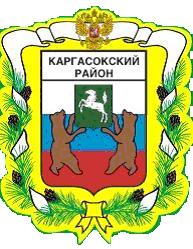 МУНИЦИПАЛЬНОЕ ОБРАЗОВАНИЕ «Каргасокский район»ТОМСКАЯ ОБЛАСТЬАДМИНИСТРАЦИЯ КАРГАСОКСКОГО РАЙОНААдминистрация Каргасокского района постановляет:	Внести следующее изменение в постановление Администрации Каргасокского района от 13.02.2019 № 30 «Об утверждении сводного плана проведения ярмарок на территории Каргасокского района на 2019 год» (далее – Постановление):- в строке 2 Сводного плана проведения ярмарок на территории Каргасокского района на 2019 год, утвержденного Постановлением, слова «03.05.2019 с 11-00 до 14-00» заменить  словами «08.05.2019 с 11-00 до 14-00».Настоящее постановление вступает в силу со дня официального опубликования (обнародования) в порядке, предусмотренном Уставом муниципального образования «Каргасокский район».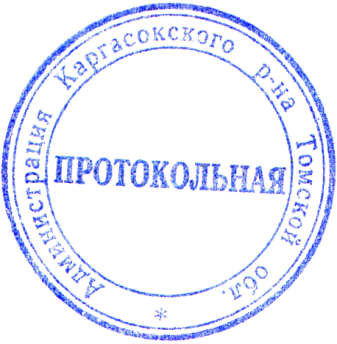 Глава Каргасокского района                      		                                                    А.П. АщеуловПОСТАНОВЛЕНИЕПОСТАНОВЛЕНИЕПОСТАНОВЛЕНИЕПОСТАНОВЛЕНИЕ16.04.2019№ 108с. Каргасокс. Каргасокс. КаргасокО внесении изменений в постановление Администрации Каргасокского района от 13.02.2019 № 30 «Об утверждении сводного плана проведения ярмарок на территории Каргасокского района на 2019 год»О внесении изменений в постановление Администрации Каргасокского района от 13.02.2019 № 30 «Об утверждении сводного плана проведения ярмарок на территории Каргасокского района на 2019 год»В связи с изменением даты проведения праздничного мероприятия В связи с изменением даты проведения праздничного мероприятия В связи с изменением даты проведения праздничного мероприятия В связи с изменением даты проведения праздничного мероприятия О.В. Протазова8 (38253) 2-34-83